REVISTA DIREITO & DIALOGICIDADE: PRODUÇÃO E DIVULGAÇÃO CIENTÍFICA NA ERA DIGITALJose Patricio Pereira Melo Carlos Thierry de Lima Rabelo  ComunicaçãoRESUMOO presente projeto de extensão tem como objetivo principal viabilizar e expandir operacionalmente as atividades da revista DIREITO & DIALOGICIDADE, disseminando os resultados da aplicação da ciência no Estado do Ceará, especialmente nas regiões do Sul e Centro-sul, além de expandir o acesso do conhecimento científico produzido para além dos campi da Universidade Regional do Cariri - URAC e das limitações dos meios físicos. Trata-se de uma ação estratégica para garantir o pleno funcionamento de um dos meios de propagação do conhecimento científico regional, buscando ainda divulgar de forma descomplicada os resultados aferidos pelas pesquisas publicadas e o conjunto epistemológico construído entre autores, editores e leitores.  O projeto obteve resultados significativos com o lançamento do evento mensal denominado “Conversa com Autores”, debatendo os artigos publicados no periódico com os próprios autores em linguagem dinâmica e em mídias sociais acessíveis. Ao todo, alcançando em cinco meses 553 visualizações apenas na plataforma digital YouTube, tendo acessos registrados em municípios como Crato, Juazeiro do Norte, Iguatu, Solonópole e Fortaleza. Garantindo também interações por meio do aplicativo Instagram e viabilizando o atendimento aos autores e colaboradores no E-mail. Concluímos que a manutenção, publicação e expansão da revista, com acurado processo de produção e difusão de informações, possibilita um acréscimo valioso à comunidade cientifica, em especial aos cientistas regionais. Além de conseguir potencializar a comunicação com a população geral, tornando mais acessível conteúdos científicos jurídicos, antes restrito a nichos específicos. Palavras-chave: Comunicação. Divulgação cientifica. Extensão Universitária. Interdisciplinaridade. JOURNAL DIREITO & DIALOGICIDADE: SCIENTIFIC PRODUCTION AND DISCLOSURE IN THE DIGITAL AGEABSTRACTThis extension project has as its main objective to enable and operationally expand the activities of the magazine DIREITO & DIALOGICIDADE, disseminating the results of the application of science in the State of Ceará, especially in the South and Center-South regions, in addition to expanding access to knowledge produced beyond the campi of the Regional University of Cariri - URAC and the limitations of physical means. It is a strategic action to guarantee the full functioning of one of the means of propagation of regional scientific knowledge, also seeking to disseminate in an uncomplicated way the results measured by published research and the epistemological set built between authors, editors and readers. The project obtained significant results with the launch of the monthly event called “Conversation with Authors”, debating the articles published in the journal with the authors themselves in dynamic language and accessible social media. In all, reaching 553 views in five months only on the YouTube digital platform, with access registered in municipalities such as Crato, Juazeiro do Norte, Iguatu, Solonópole and Fortaleza. Also ensuring interactions through the Instagram application and enabling the service to authors and collaborators in the E-mail. We conclude that the maintenance, publication and expansion of the journal, with an accurate process of production and dissemination of information, enables a valuable addition to the scientific community, especially regional scientists. In addition to being able to enhance communication with the general population, making legal scientific content more accessible, previously restricted to specific niches.Keywords: Communication. Scientific divulgation. University Extension. Interdisciplinarity.1 INTRODUÇÃO O projeto se baseia no pilar da função “extensão universitária”, tendo como centro a propriedade de integrar o conhecimento científico acadêmico aos interessados em adquiri-lo, dentro e fora da universidade. Busca integrar os pesquisadores da URCA e de outros centros de educação superior, com os estudantes que demandam novas perspectivas e análises alinhadas com um rigoroso processo de produção cientifica. Por outro lado, é consensual a ideia de que a extensão universitária articulada à cultura local pode ser um importante elemento de transformação social. Portanto, o trabalho se preocupa também em priorizar o desenvolvimento de temas voltados para o local e para as demandas urgentes da região, com capacidade de criar sinergia com demandas regionais, nacionais e gerais do Direito.Para tanto, são necessários trabalhos constantes de apoio e manutenção de todos os sistemas, desde a base de dados do periódico Direito e Dialogicidade, hospedado do site www.urca.br até as mídias sociais mais populares como o Instagram. Além dos cuidados com comunicação, desenvolvimento de novos projetos, acompanhamento de datas limites e análise inicial de textos submetidos, avaliação por pares cegos, controle de plágio etc. Este projeto nasceu da necessidade de dar suporte a estas atividades do periódico e para, especialmente agregar os elementos de diálogo entre a extensão, ensino e a pesquisa com uso das ferramentas de comunicação e divulgação das redes sociais. Por essa razão tem por objetivo geral divulgar os resultados da aplicação da ciência do Ceará, especialmente, nas regiões do Sul e Centro-sul do Estado. Já em seus objetivos específicos, buscamos fortalecer o processo de interação entre as produções cientificas e os estudantes na universidade; aproximar a população do projeto e da produção acadêmica; incentivar o debate com as o corpo estudantil e com a população sobre temas relevantes para nossa localidade e garantir a devida manutenção dos processos da revista.Metodologicamente, as ações de articulação tiveram início nos processos de manutenção e gerenciamento da revista, avançando posteriormente para projetos de divulgação e expansão. Em função da restrição financeira, a revista divulga as suas publicações on-line, somente, no site portal de periódicos da URCA. A revista Direito e Dialogicidade é o único periódico de Direito publicado em nossa região e presta esse serviço desde 2010. Apresenta, ainda, característica de periódico científico eletrônico e se mantem dirigida à comunidade acadêmica multidisciplinar, visto a relevância de temas que transcendem a seara do direito, e às organizações públicas e privadas responsáveis pela formulação de políticas públicas. A revista tem como missão disseminar os resultados do esforço científico multidisciplinar da academia, de forma a induzir um amplo debate na sociedade em direção a sua transformação social, cultural, política e econômica.A primeira fase se constituiu da manutenção dos processos editoriais e acadêmicos da revista, além de revisar a identidade visual do periódico. A segunda fase, já operacional, desenvolve as atividades de planejamento, estratégias de aproximação com os públicos-alvo da revista, com vista, a convidar os professores pesquisadores a submeter artigos, participarem de palestras e eventos de divulgação cientifica, além de buscar aproximação com outras universidades, avaliação de artigos e a construção, propriamente dita, das edições. Nessa estrutura, as funções de pesquisa, ensino e extensão se complementam como estratégia de produção de conhecimento, ampliando o alcance e acesso à pesquisa e ao periódico em direito. A revista se insere no processo como um instrumento que aproxima os membros de dentro e de fora da academia. Expõe resultados das aplicações do conhecimento e planeja e implementa métodos de divulgação mais amigáveis e atualizados, facilitando a divulgação de conteúdo científico que pode resultar na reflexão, avaliação de institutos do Direito e na formulação de políticas públicas e a propagação do conhecimento para e pelo público geral. O processo citado fortalece a transmissão de dados e conclusões cientificas que geram condição fundamental para o desenvolvimento econômico e promoção dos direitos na região e divulga o Cariri para outras regiões do Brasil. 2 REFERENCIAL TEÓRICO A expansão do conhecimento científico se mostra tarefa complexa desde sua concepção, no entanto, as mídias digitais tornaram possíveis interações inimagináveis ante a realidade do século XX. Atualmente, outra tarefa do divulgador científico, além da diversidade, complexidade dos temas e rigor imposto aos trabalhos acadêmicos, é tornar possível a leitura de seu trabalho tornando-o palatável ao grande público tanto quanto aos acadêmicos.Nessa perspectiva surge a revista cientifica digital, que alcança os horizontes de uma divulgação ampla e gratuita, mas, ainda precisa superar as barreiras de acessibilidade de linguagem e de forma. O debate se divide em visualizações motivacionais e técnicas, especialmente ante os autores.Discutir sobre a motivação para que autores publiquem é, por si só, tema polêmico por sua complexidade (ADAMI, MARCHIORI, 2005). MARCHIORI e ADAMI (2006) conceituaram algumas formas de motivação que podem ser usadas para análise inicial em termos científico-profissionais, pessoais, financeiras e tecnológicas das formas levadas em conta pelos autores na hora de escrever e publicar seus textos em periódicos científicos. Podemos observar, essa perspectiva, que as motivações possíveis e as razões levadas em análise para um periódico físico se mantem estável em um periódico digital, não se apresentando desgaste distinto dos já observados em revistas comuns. Já do ponto de vista técnico, não é visível os entraves ou supervenientes inoportunos por parte dos autores frente à sua publicação e disseminação, seja para a publicação em revistas financiadas pelo valor de acesso ou naquelas de acesso aberto, entre periódicos impressos/físicos e as digitais. Podemos dizer que dentro das ideias basilares observadas, existe um consenso nas pesquisas que demonstram as benesses de periódicos digitais e gratuitos (BJÖRK e TURK, 2000 e ADAMI, 2004) e a afirmativa de Tenopir e King (2001) quanto à oportunidade de disseminar a informação e o conhecimento que este tipo de publicação pode alcançar.Na visão de Ferreira (2007), o movimento do acesso aberto e a iniciativa dos arquivos abertos demonstram um verdadeiro marco na história da produção e divulgação cientifica, vez que oferecem simultaneamente: soluções técnicas efetivas e a baixo custo, além de suporte teórico e respaldo político que balizariam a discussão cientifica de forma ampla e irrestrita. Todas as novidades apresentadas pela forma virtual das revistas representam uma expansão do acesso ao conhecimento e incentiva novas formas de comunicação entre revistas cientificas e seus destinatários, leitores e escritores, além de possibilitar uma maior divulgação de seus resultados com a comunidade geral. Desse modo, a função de meio de divulgação de produção cientifica é bem desempenhada pelos periódicos eletrônicos. A principal questão de manutenção e vitalidade dessas revistas passa a ser a sua manutenção e funcionamento.  Müller (1994) aprecia que eventualmente o meio digital possa sofrer com dificuldades de manutenção e funcionamento, e, com a preservação do conhecimento desenvolvido. Atualmente se discute sobre como serão mantidas as produções disponibilizadas em meios online, principalmente sobre às suas garantias ao longo das décadas que se seguirão. Menos pela utilidade para engrossar os currículos dos autores, restrito a cinco anos ou menos a depender do objetivo a que se destina a comprovação da publicação, mais pelo conhecimento ali esposado. No entanto, é certo que os escritores, leitores e organizadores encontraram na tecnologia mais recente uma forma de facilitação e potencialização dos seus trabalhos. A solução para os pontos debatidos é de responsabilidade de toda a comunidade acadêmica e deve, em essencial, ser resolvida enquanto comunidade, sempre observados os passos constantes dos avanços tecnológicos.Igualmente, o questionamento sobre a acessibilidade desses trabalhos é de dever comum. Desse modo, a divulgação cientifica por meios digitais, como em plataformas e redes sociais, ainda em E-mail e em parcerias inter-regionais, interestaduais e internacionais é um caminho viável de avanço para a ciência como um todo. O dever de expansão segue profundamente ligado à solução dos problemas ainda existentes e de tantos outros, tal qual a necessidade de efetivação de acesso à rede, mas é certo que essa é uma tarefa coletiva e de importância não só acadêmica, mas eminentemente popular.    3 RESULTADOS E DISCUSSÃO O projeto aferiu enquanto resultados do evento mensal “Conversa com Autores”, ao longo dos cinco meses iniciais, mais de quinhentas visualizações na plataforma digital do YouTube, tendo acessos advindos de municípios de regiões distintas do Estado do Ceará e ainda de outras regiões do Brasil. Nas redes sociais, obteve significativa visibilidade no Instagram e apresentou atendimento e prestação de serviço na forma de resolução de dúvida dos autores e expectadores ao vivo ou no E-mail.Figura 01 – Material de divulgação do primeiro evento “Conversa com Autores”. 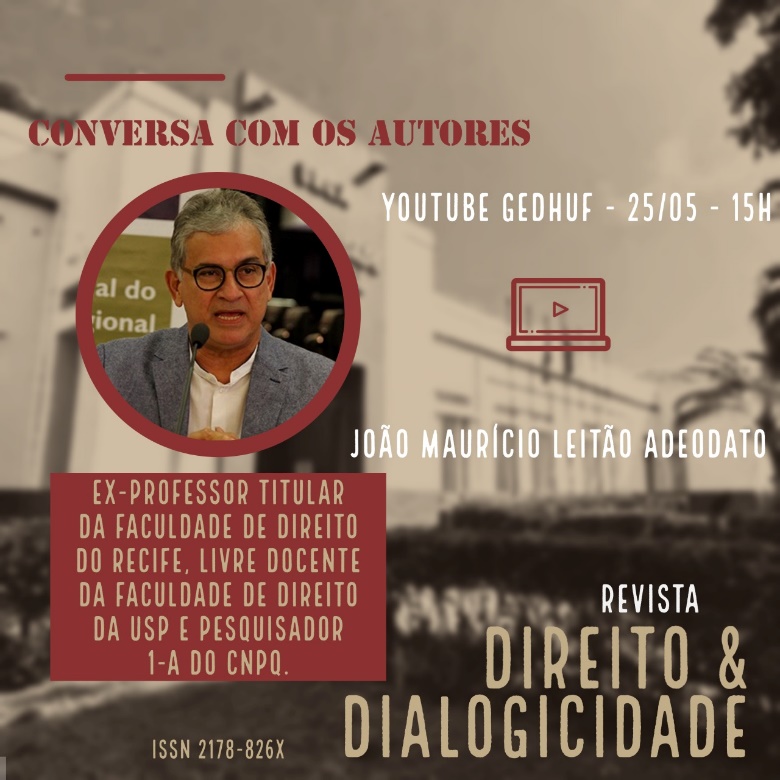 Fonte: https://www.instagram.com/p/Cd4PsGhujeQ/, 2022.No campo da manutenção das atividades da revista, também se observou a implementação de novos projetos, de novo layout, a implementação do periódico em novas plataformas de divulgação e a facilitação do processo de análise e distribuição de submissões e novos colaboradores que passaram a se interessar pelo conteúdo da revista e aumento no número de avaliadores qualificados do periódico. Demostrando-se a importância da manutenção dos meios de divulgação cientifica, a relevância de sua ampliação e a necessidade, sempre crescente, de investimento e trabalho para efetivar a publicização dos periódicos nos vários meios digitais e mídias sociais.No âmbito da expansão da divulgação cientifica, se mostrou efetivo o projeto e de relevante importância a iniciativa de simplificação/popularização da divulgação do conhecimento científico por meio das explicações proferidas pelos próprios autores em uma construção lógico-verbal acessível.Conclui-se, enfim, que as atividades desenvolvidas em prol do Periódico foram de grande valia para a manutenção e expansão da revista, contribuindo significativamente para a construção de conhecimento científico atual e de qualidade associada à inovação das mídias sociais.4 CONSIDERAÇÕES FINAIS O mundo científico, assim como seus arredores, passou por substanciais mudanças nos últimos anos. O meio digital se consolidou como principal fonte de pesquisa e basilar meio de divulgação, não só das novas revistas cientificas, mas também de grandes periódicos internacionais. A Revista Direito & Dialogicidade, por meio do Projeto de Extensão REVISTA DIREITO & DIALOGICIDADE: PRODUÇÃO E DIVULGAÇÃO CIENTÍFICA NA ERA DIGITAL, alcançou números relevantes em sua execução por novos meios de divulgação cientifica e se mostrou efetiva na sua manutenção, propagação e fortalecimento. Nas transmitidas em live pela plataforma do YouTube e disponibilizadas posteriormente para acesso assíncrono, alcançamos mais de 500 visualizações o que possibilitou que membros da comunidade acadêmica e não acadêmica de todo o estado do Ceará, e de outros estados pudessem acessar os comentários dos próprios autores sobre suas produções.5 AGRADECIMENTOS Agradecimentos à equipe de colaboradores da Revista Direito & Dialogicidade, aos autores, professores colaboradores, revisores, leitores e, agora também, ouvintes e espectadores das Conversas com Autores. Especialmente, agradecimentos ao Professor Cristóvão Teixeira Rodrigues Silva có-lider do Grupo de Estudos e Pesquisas em Direitos Humanos Fundamentais e có-editor da Revista Direito e Dialogicidade, ao Professor Isidorio Donato (diretor de TI da URCA) e ao estudante Marcos Gabriel, graduando do curso de Direito por apresentarem esforço indispensável de trabalho para a existência da revista cientifica e desse projeto de extensão para a produção e divulgação cientifica no Estado do Ceará, da Universidade Regional do Cariri.REFERÊNCIAS ADAMI, A. Produção e consumo de conteúdo em revistas científicas: um estudo sobre a motivação de autores e leitores. Orientador: Profa. Dra. Patricia Zeni Marchiori. Curitiba, 2004.   Trabalho de conclusão de curso (Curso de Graduação em Gestão da Informação) – Setor de Ciências Sociais Aplicadas. Universidade Federal do Paraná.ADAMI, A., MARCHIORI, P. Z. Autoria e leitura de artigos por docentes pesquisadores: motivações e barreiras. In: FERREIRA, S. M. S. P.; TARGINO, M. G (orgs.). Preparação de Revistas Científicas: teoria e prática. São Paulo: Reichmann & Autores Editores, 2005, p. 73-100.BJÖRK, B-C., TURK, Z. How scientists retrieve publications: an empirical study of how the Internet is overtaking paper media. The Journal of Electronic Publishing. v.6, n. 2, dez. http://dx.doi.org/10.3998/3336451.0006.202 2000. Disponível. Acesso em: novembro, 2022.FERREIRA, S.M.S.P. Fontes de informação em tempos de acesso livre/aberto. In: GIANNASI-KAIMEN, M.J.; CARELLI, A.E. (Orgs) Recursos informacionais para compartilhamento da informação: redesenhando acesso, disponibilidade e uso. Rio de Janeiro: E-papers, 2007. p.141–173.MÜLLER, S.P.M.  O Impacto das Tecnologias da Informação na Geração do Artigo Científico: tópicospara estudo.  Ciência da Informação,Brasília, v.23, n.3, p.309-17, 1994.RHALIL, Mounir A.  Usage of Eletronic Journals: advantages and disavantages.  Trabalho apresentado noINFO 95, Havana.Revisão gramatical realizada por: José Patricio Pereira MeloE-mail: patricio.melo@urca.brContato: (88) 999631678Recebido em 16 de dezembro de 2022Aceito em 29 de setembro de 2023